Publicado en Madrid el 13/06/2023 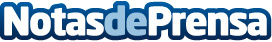 Consejos para cuidar la salud en verano, según el doctor de la PeñaEl verano es la estación para tomarse un respiro del ajetreo de la vida diaria, de salir a disfrutar de la playa, de pasar tiempo con la familia y amigos al aire libre. Pero para asegurarse de que la salud y el bienestar se mantienen óptimos durante toda la estación, hay algunas recomendaciones y consejos que se deben seguirDatos de contacto:Comunicae914118090Nota de prensa publicada en: https://www.notasdeprensa.es/consejos-para-cuidar-la-salud-en-verano-segun_1 Categorias: Nacional Medicina Sociedad Bienestar http://www.notasdeprensa.es